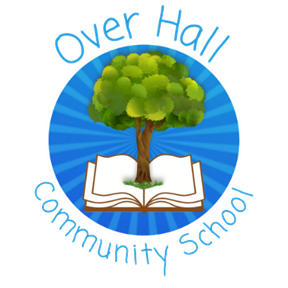 Over Hall Community School Music Policy Statement Music is a unique way of communicating that can inspire and motivate children. It is a vehicle for personal expression and it plays an important part in personal development. Music is a universal language that embodies one of the highest forms of creativity. Besides being a creative and enjoyable activity, music can also be a highly academic and demanding subject. It also plays an important part in helping children to feel part of a community. We provide opportunities for all children to create, play, perform and enjoy music, to develop the skills, to appreciate a wide variety of musical forms, and to begin to make judgements about the quality of music. Enjoyment and achievement are both important; every child should enjoy musical activities. We encourage children to participate in a variety of musical experiences through which we aim to build up the confidence of all children. We recognise that in all classes, children have a wide range of musical ability, and so we seek to provide suitable learning opportunities for all children by matching the challenge of the task to the ability of the child. Aims & Objectives Key stage 1 Children should be taught to use their voices expressively and creatively by singing songs and speaking chants and rhymes; play tuned and untuned instruments musically; listen with concentration and understanding to a range of high-quality live and recorded music; experiment with, create, select and combine sounds using the inter-related dimensions  of music. Key stage 2 Children should be taught to sing and play musically with increasing confidence and control. They should develop an understanding of musical composition, organising and  manipulating ideas within musical structures and reproducing sounds from aural memory. Children should be taught to play and perform in solo and ensemble contexts, using their voices and playing musical  instruments with increasing accuracy, fluency, control and expression; improvise and compose music for a range of purposes using the inter-related  dimensions of music; listen with attention to detail and recall sounds with increasing aural memory;  use and understand staff and other musical notations; appreciate and understand a wide range of high-quality live and recorded music drawn  from different traditions and from great composers and musicians; develop an understanding of the history of music Scheme of Work & Planning Music is a foundation subject in the NC. Planning is in line with National Curriculum requirements for KS1 and KS2 and the Foundation stage curriculum. The new NC sets out the subject content of the Music curriculum. School follows the Charanga scheme of work which ensure progress from Reception to Year 6. The school also access to past Sing Up  resources which can be used to supplement this scheme and is also used for Singing Practise as a whole school each week.  We currently participate in the Wider Opportunities Scheme whereby Year 5 receive tuition on clarinet, trumpet or trombone and have the opportunity to continue in Year 6. The whole school is taking part in the Adrift Projects, which will see lessons more cross-curricular and enquiry based learning.  Early Years Music planning is based upon the Development Matters document relating to the  Early Years Foundation Stage of the National Curriculum; children are given an introduction to the musical elements through continuous provision and adult led activities related to these goals. Music is taught as an integral part of the topic work covered during the year using Charanga. Music and ICT Information and communication technology enhances the teaching of music, where appropriate, in all key stages. Children may use computer programs to compose music. They can also use ICT to enhance their research skills. Music can also be used as part of a multi-media presentation. Music and inclusion  We teach music to all children, whatever their ability and individual needs. It is a subject that can be accessed by children with special educational needs, those with disabilities, those with special gifts and talents, and those learning English as an additional language. Health & Safety All equipment used is checked regularly to make sure that it is safe. Children are taught to use instruments correctly. When listening to music it is at a level that will not damage hearing. Resources We have a good range of pitched and unpitched percussion, descant recorders, ocarinas and a piano. We have class sets of clarinets, trumpets and trombones for Years 5 and 6 that they can borrow whilst learning through the Wider Opportunities Scheme. We follow Charanga as a whole school scheme of work but also have the Sing Up to support the curriculum. Assessment, Evaluation & Recording Children demonstrate their ability in music in a variety of different ways. Teachers will assess children's work in music by making informal judgments as they observe them during lessons. On completion of a piece of work, the teacher assesses the work and gives oral or written feedback, as necessary, to inform future progress. Children are also encouraged to make judgments about how they can improve their own work. Progress in music will be reported to parents/Carers at the end of the year in their annual report. Musical events  All children take part in singing practice, assemblies and perform in public on a number of occasions. The children learning to play instruments are given the opportunity to perform in a concert at the end of the year. We have a weekly Singing Practise which the whole school attends. We also participate in events in Winsford, for example performing Harvest songs in church during the Autumn term and the Christmas Cantata concert. Policy updated December 2022